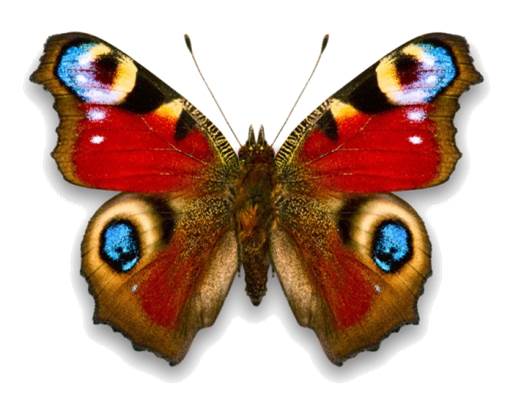 Answer the guidance questions below and file the statement at the front of your portfolio.At the end of the year, return to the checklist and ask yourself if you have achieved your goals. You will be asked about this in the Portfolio interview.Student’s Name __________________________ Class ____________Date _____________Transition Year is an opportunity for students to mature, develop skills and direct themselves towards adult and working life.During Transition Year I would most like to learn:______________________________________________________________________________________________________________________________________________________________________2) Here is a list of some terms associated with maturity. Opposite each one give an example to show you understand what might be implied by the term.Independence ______________________________________________________________________________Social Competence __________________________________________________________________________Self-directed Learning _______________________________________________________________________Responsibility ______________________________________________________________________________3) Choose five skills (add your own if necessary) and mark the list.The five skills I would really like to develop well are the ones I have marked 1 to 5 in order of preference. (1 = the one I most want to develop)4) Transition Year also aims to develop a solid foundation for Leaving Certificate Studies. In my case, I need to strengthen this foundation in the following areas:Getting on with adultsWriting clearlyand coherentlyExpressing myownpoint of viewTalking in publicOperating computerprogrammesSolving problemsMaking decisionsPresenting myself to people I haven’t met beforeSwimmingDoing research(finding out things)Getting on with peoplein my own age groupWrite any other skills in the boxes below:Learning on my ownCooking mealsCompleting tasks on timeMaking things usingdifferent materials